THE NATIONAL RIFLE ASSOCIATION OF “NRAI HOUSE”, 51-B, Tughlakabad Institutional Area,  110062Phone: 29964091/92/93, Fax : 29964090e-mail: indiashooting@gmail.com Website :www.thenrai.inTRG/STATE COMP/15							    September 28, 2015Aspiring Shooters from the State of HaryanaAll Governing Body Members of NRAISub:-	STAGING OF HARYANA SHOOTING COMPETITION FOR THE SHOOTERS OF HARYANA IN SMALL BORE RIFLE AND PISTOL(NATIONAL RULES) AT Dr. KARNI SINGH SHOOTING RANGES, NEW DELHI FROM 12 to 19 OCTOBER 2015.Dear Sir/Madam,In accordance with the decision of the Governing Body of the National Rifle Association of India, Haryana Shooting Competition for the shooters belonging to Haryana in Small Bore Rifle and Pistol events (National Rule) will be conducted at Dr. Karni Singh Shooting Ranges (DKSSR), New Delhi from 12th to 19th October 2015 as per detailed program attached at Appendix “A”.  Shooters  of Haryana who have participated in any district level competition in Haryana are permitted to participate in this Competition and can achieve MQS as per rule 1.4 of NRAI Match (Appendix “C”) to participate in forthcoming All India G V Mavlankar Shooting Championship & North Zone Shooting Championship.   Those competitors who want to participate in these competitions are requested to go through the following instructions carefully for their own convenience and to ensure smooth and successful conduct of the above competitions.1)	MATCHES:-All the matches will be conducted according to NRAI Match Book 2015. The Match Book is available on our website www.thenrai.in. List of Matches is attached herewith for your ready reference at Appendix “D”. 2)	ENTRY FORM/ FEE:-Entry Form is given at Appendix “B”. This Entry Form should be filled by the shooter individually and should be sent to this Office so as to reach this office on or before 7th October 2015.  Junior/Youth category shooters must attach their date of birth certificate duly attested by a Gazetted Officer/MP/MLA and latest color photograph. Entry forms of Juniors/Youth shooters received without proper proof of date of birth are liable for rejection. The Entry Fee should be remitted by Cash/ Money Order or by Bank Draft in favor of NATIONAL RIFLE ASSOCIATION OF INDIA.  Kindly note that cheques will not be accepted.  Late entries, if any, will be accepted with a three times of the normal fee up to 9nd October 2015.  The competitors cards duly completed will be delivered at NRAIs camp office at DKSSR.Those who are below 21 years and 18 years of age as on 31st December 2015 will be considered under the category of Junior (1995 onwards) and YOUTH (1998 onwards) respectively for the Championship. Shooters who are in possession of NRAI Shooter ID must mention the same in the entry form and need not attach their Date of Birth Certificates.  SHOOTERS WHO DO NOT HAVE SHOOTERS ID NUMBER MUST FILL THEIR DATE OF BIRTH IN THE ENTRY FORM AND ATTACH CERTIFIED COPY OF THEIR DATE OF BIRTH AND LATEST COLOR PHOTOGRAPH.3)	PARTICIPATION:-Participation is open only to competitors belonging to State of Haryana only. International Shooters and other shooters who have taken part in AIGVMSC/NSCC and have achieved MQS as prescribed for respective competitions are NOT eligible to participate in this Competition. Shooters belonging to other states are not allowed to participate in this Competition. No Medals will be awarded to shooters in this Competition. Certificates will be issued to shooters achieving the qualifying scores as per rule 1.4 of NRAI Match Book. A penalty of Rs. 200/- will be charged if a shooter looses his/her competitor card during the competition and fresh card will only be issued on deposit of penalty. 4)	ELIGIBILITY OF JUNIORS & YOUTHJuniors can take part in .22 Rifle/Pistol events under the supervision of Team Manager.Youth Category shooters can take part in all three age categories (seniors/juniors/youth). Juniors can only participate in junior and senior category only.  Shooters above the age of 21 years are not allowed to participate in juniors or youth categories. 5)	AMMUNITIONAmmunition will be issued against cash payment only on valid arm licenses or on a proper special permit issued by the Licensing Authorities.  In case of inadequate authorization, special permits for the required quantity be obtained from the local licensing authorities.  Unused rounds and empties of used rounds are to be returned to NRAI.6)	IMPORTANTOnly three (2) shooters will be allowed to use common weapon.  The names of shooters likely to use common weapon should be intimated together with the weapon number to the Organizing Secretary in advance to enable to work out the details for the conduct of the relevant matches.7) 	CO-ORIDNATORThe NRAI will appoint coordinator for allocations of Lanes/Details/Squad. Shooters should approach the coordinator for their Details/Lanes/Squad. Name of the Coordinator would be notified shortly. 	8)	ACCOMMODATION Shooters are requested to make their own arrangements for their stay in Delhi. 9)	GENERAL: -All participants are requested to go through the above instructions carefully and ensure strict compliance.All participants are expected to abide by the rules and regulations for the competition.  Discipline on and off the field is very essential.In case of non-participation by the competitors after submission of their entries will not be allowed any refund of the Entry Fee.Shooting practice in hotels is strictly prohibited.The Organizers will have the right to close any match or event in case of any emergency or otherwise without assigning any reason for such an action on their part.The Shooters may contact the undersigned for any further information/details that may be required by them and might have not been covered by the above instructions. Thanking youYours faithfully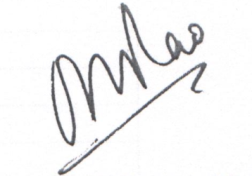 D V SEETHARAMA RAOSecretary General Appendix “A”NATIONAL RIFLE ASSOCIATION OF INDIA SHOOTING COMPETITION FOR THE SHOOTERS OF HARYANA IN SMALL BORE RIFLE/PISTOL (NATIONAL RULES)AT Dr. KARNI SINGH SHOOTING RANGES, NEW DELHI FROM OCTOBER 12- 19 2015REVISED TENTATIVE PROGRAMM – MEN 	W – WOMEN 	JM – JUNIOR MEN 	JW – JUNIOR WOMENNR – NATIONAL RULES		T - TRAININGMatches will start at 9.00 AM every day.The details regarding allotments of lanes and time will be put up on the notice board.Program is subject to change without any notice.APPENDIX “B”Last date : 7th October 2015NATIONAL RIFLE ASSOCIATION OF INDIASHOOTING COMPETITION FOR THE SHOOTERS OF HARYANA IN SMALL BORE RIFLE & PISTOL  (NATIONAL RULES)AT Dr. KARNI SINGH SHOOTING RANGES, NEW DELHI FROM 12-19 OCTOBER 2015 ENTRY FORMCOMP. NO.________												(to be filled by NRAI)	NAME OF THE SHOOTER_______________________________________________________(IN CAPITAL LETTERS)DATE OF BIRTH__________________(ATTACH DATE OF BIRTH CERTIFICATE)I have read the rules and regulations of the Competition and will abide the same. I certify that I belong to the State of HARYANA and participate in a district level competition in Haryana. Date							Signature of the Shooter_____________________CONTACT DETAILS OF SHOOTERAddress:Mobile Number ______________			Email ID:										APPENDIX “C”ABSTRACTS OF RULE 1.4 OF NRAI MATCH BOOK 2015(MINIMUM QUALIFYING SCORES)APPENDIX “D”LIST OF MATCHES – NATIONAL RULESENTRY FEE Rs. 675/-Match No. H-101 - 		50M Rifle Prone (NR) Championship for Men, Women Junior Men & Women  Match No. H-102		50M Rifle 3P (NR) Championship for Men, Women Junior Men & Women  ENTRY FEE Rs. 450/-Match No. H-103		10M Rifle (NR) Championship for Men, Women, Junior, Youth Men & Women  ENTRY FEE Rs. 675/-Match No. H-104		25M Centre Fire Pistol (NR) Championship Men & Junior Men Match No.  H-105 - 		25M Sports Pistol (NR) Championship Women & Junior Men and WomenMatch No. H-106		25M Standard Pistol (NR) Championship Men & Junior Men Match No. H-107		50M Pistol (NR) Championship Men & Junior MenENTRY FEE Rs. 450/-Match No.  H-108 		10M Pistol (NR) Championship for Men & Junior Men These matches are for the sole purpose of achieving MQS as per Rule 1.4 of NRAI Match book, hence there is no separate category for any section.EVENTOCT 121314151617181910M Air Rifle (M & W) (NR)  TCCC----50M Pistol (NR)TCC-----25M Pistol (W & JM NR)TCC-----50M Rifle Prone M & W (NR)T--CC---25M Centre Fire Pistol (NR)T--CC---25M Standard Pistol (NR)T ----CC-50M Rifle 3 Position (M & W NR)T----CC-10M Air Pistol (M & W) (NR)  T---CCCCS.NO.MATCH NUMBERSENTRY FEE1.EVENTQUALIFYING SCORE – MENWOMENJUNIORS/VETERANSM/WYOUTHM/W YOUTHM/W RIFLEFree/Sport Rifle – Prone3PAir Rifle-Peep SightO S Rifle ProneO S Rifle 3 P540 500 360450425530 490 360450425500/490450350/350425390--325----325--PISTOLFree PistolCentre Fire PistolStandard PistolAir Pistol M/WSport Pistol230 248245345----335245210 230230330/320250/235---315----305-TRAP/SKEET (NR)30/5020/5025/50-MEN15/50-WOMEN----DOUBLE TRAP (NR)28/5018/50 18/50-MEN15/50-WOMEN----